PROJENİN ADI : WEB 2 İLE SOSYALLEŞİYORUM.Öğretmenin Adı Soyadı: ÖMER EKİNProjenin Yürütüldüğü İlçe /Okul: ULUBEY/ŞEHİT MİTAT EREN ORTAOKULUProjenin Yürütüldüğü Dönem: 2020-2021Proje Ortakları: 2 AZERBAYCAN, 1 İTALYA, 1 FRANSA, 10 TÜRKİYE ORTAKLARI İLE PROJEMİZ YÜRÜTÜLMEKTEDİR.   PROJE HAKKINDAGünümüzde gelişen teknoloji ile birlikte web 2.0  araçları ortaya çıkmış ve bu araçların kullanımı toplumda hızla yayılmaya başlamıştır. Projemizde Web 2.0 araçlarını kullanan öğretmen ve öğrenciler daha eğlenceli bir eğitim ortamı oluşturacak  ve soyut kavramlar teknoloji kullanılararak somut görsellerle zenginleştirilecektir. Projemiz ile öğrenciler teknoloji çağı olan 21. yy eğitim sistemine uyum sağlayan, teknolojiyi eğitim ortamına entegre edebilen yaratıcı bireylere dönüştürülecektirHEDEFLERSosyal Bilgiler dersinin içeriğinde ye alan tarih konuları, medeniyetler devletlerin sosyo-kültürel yapısı gibi konularda öğrencilere anlatılan dönemin, sosyal siyasal ve fiziki olanakları zihninde daha fazla somutlaştırılacak , soyut olan kavramların öğrenilmesi kolaylaştırılacak. Sosyal bilgiler dersinin eğlenceli ve de zevkli konuların yer aldığı bir ders olduğu ortaya konulacakBEKLENEN SONUÇLAR21. yy becerileri eğitimin içinde aktif hale getirilecek. Öğrenciler teknolojiden ve internetten doğru ve güvenilir şekilde faydalanacak. Sosyal bilgiler dersi somutlaştırılarak, oyunlaştırılarak ve görselleştirilerek daha eğlenceli bir ders haline getirilecek ve etkili öğrenme ortamı oluşturulacak. Öğrenciler işbirliği içinde uyumlu ve ortak çalışmalar ortaya koyabilecek ve 21. yy becerilerine uyum sağlayabilen bireyler olarak kendini geliştirebilecek.      ABOUT THE PROJECTToday, with the developing technology, web 2.0 tools have emerged and the use of these tools has started to spread rapidly in the society. Teachers and students using Web 2.0 tools in our project will create a more enjoyable education environment and abstract concepts will be enriched with concrete visuals using technology. With our project, students will be transformed into creative individuals who can adapt to the 21st century education system, which is the technology age, and can integrate technology into the educational environment.GOALSThe social, political and physical possibilities of the period, which are taught to students on subjects such as history, civilizations, and the socio-cultural structure of the states in the content of the Social Studies course, will be made more concrete in their minds, and the learning of abstract concepts will be facilitated. It will be demonstrated that the social studies lesson is a lesson with fun and enjoyable topics.EXPECTED RESULTS21st century skills will be activated in education. Students will benefit from technology and internet in a correct and reliable way. The social studies course will be concretized, gamified and visualized, making it a more enjoyable lesson and an effective learning environment will be created. Students will be able to work in harmony and collaborate and develop themselves as individuals who can adapt to 21st century skills.    Projemizin kurucu öğretmeni Şerife Ağırkan’dır.  Projenin tanıtımı ve yaygınlaştırılması için işbölümü yapılacak ve öğretmenlerimiz projenin haftalık çalışma takvimine uygun etkinlikleri gerçekleştirerek her ay proje ortakları ile bu çalışmaları fotoğraf, video ve toplantı yoluyla paylaşacak ve süreç değerlendirmesi yapılacaktır.
Proje sonunda proje öğrencisi her öğrencinin  web 2 araçlarını kullanabilir hale gelmesini, Sosyal bilgiler dersi somutlaştırılarak, oyunlaştırılarak ve görselleştirilerek daha eğlenceli bir ders haline getirilmesini ve etkili öğrenme ortamı oluşturulması. Öğrenciler işbirliği içinde uyumlu ve ortak çalışmalar ortaya koyabilmesi ve 21. yy becerilerine uyum sağlayabilen bireyler olarak kendini geliştirebilmesi amaçlanmaktadır.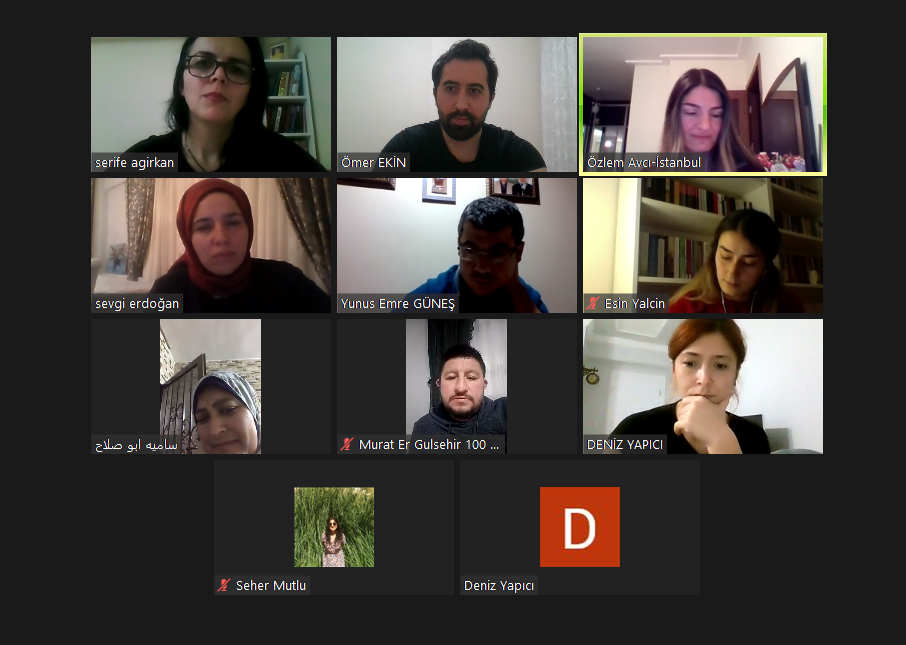 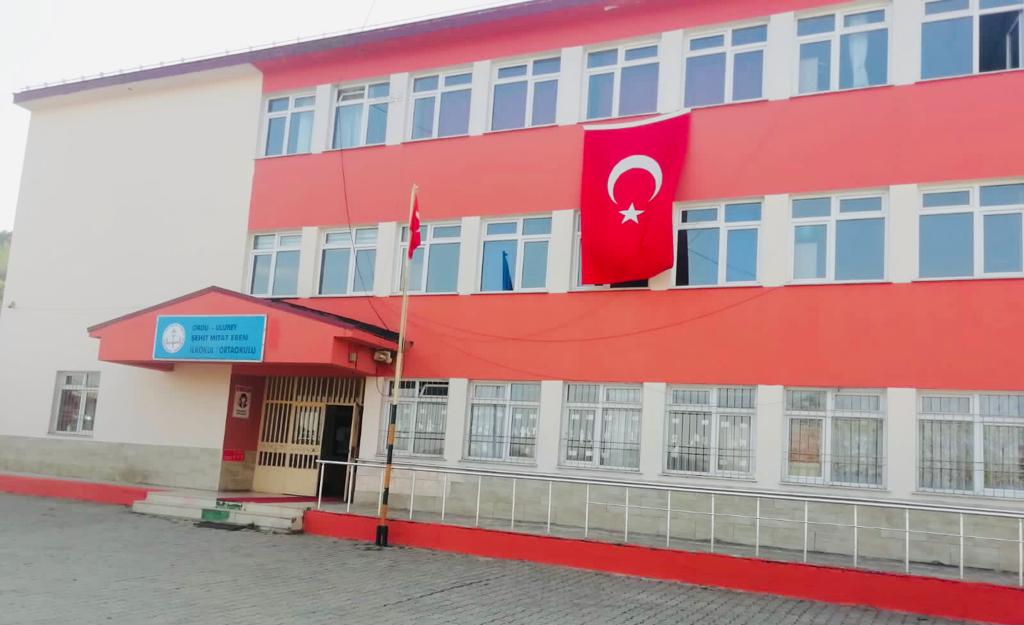 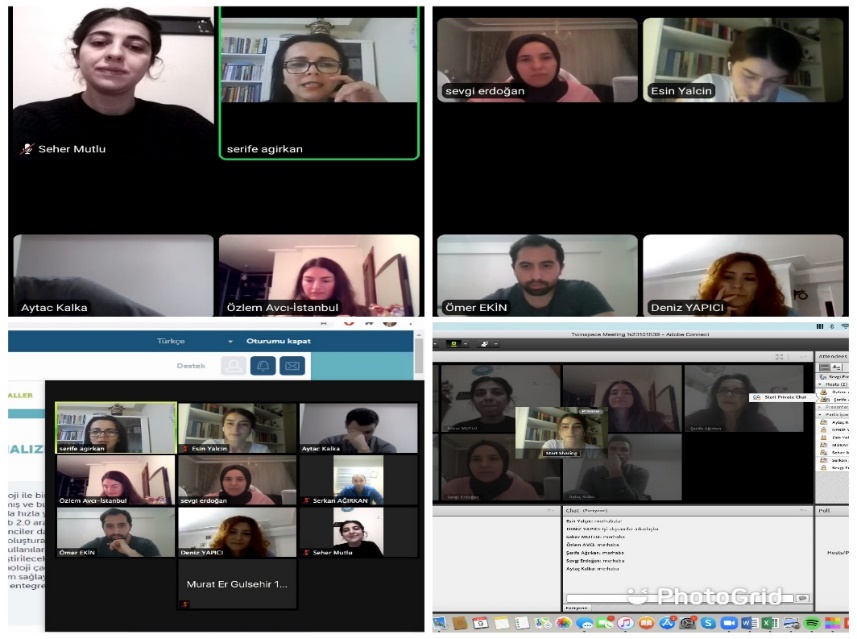 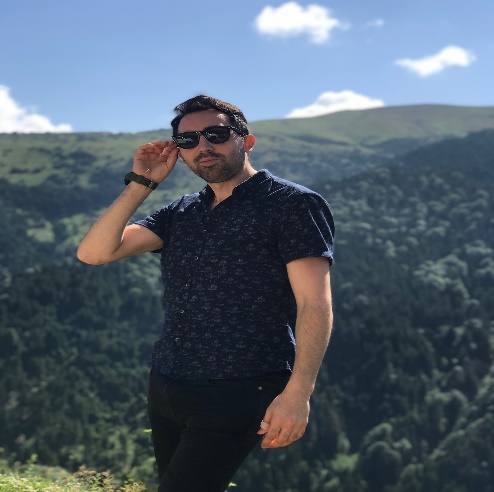 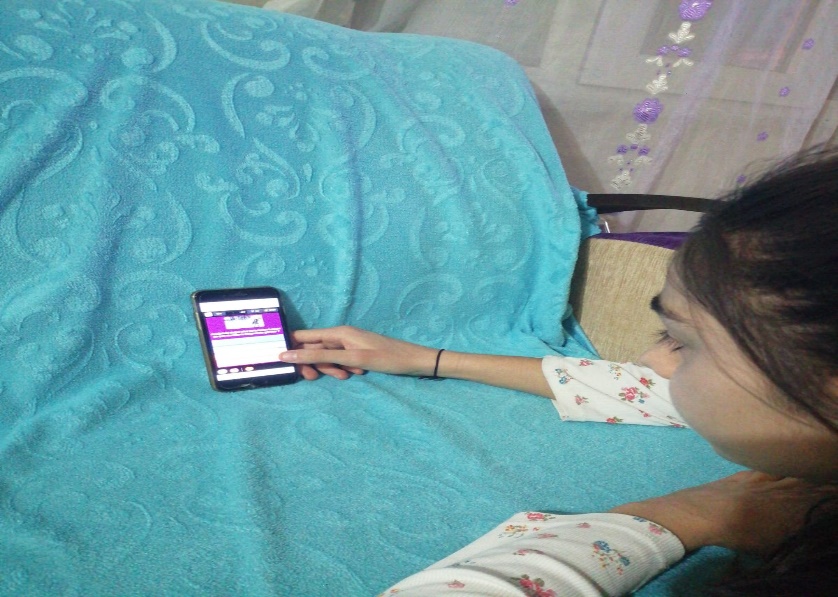 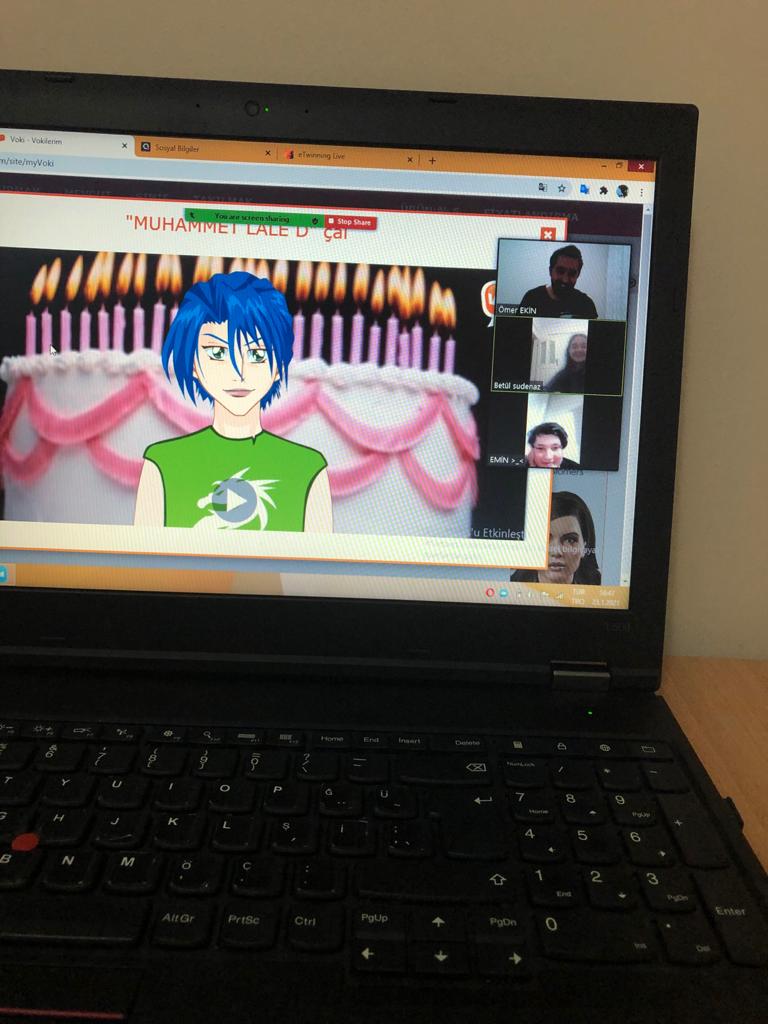 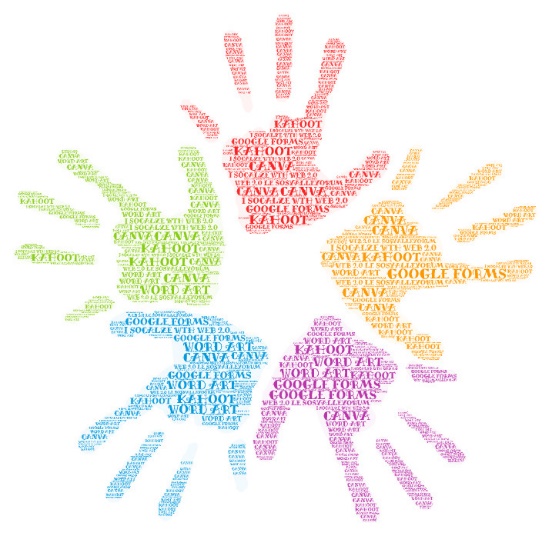 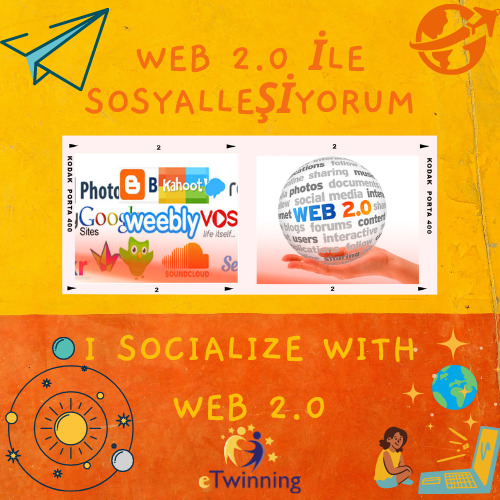 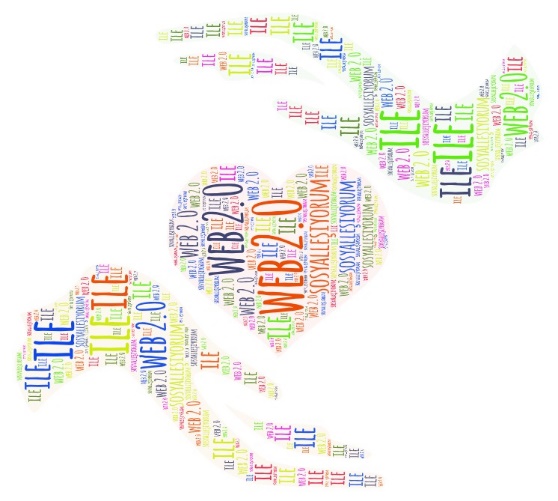 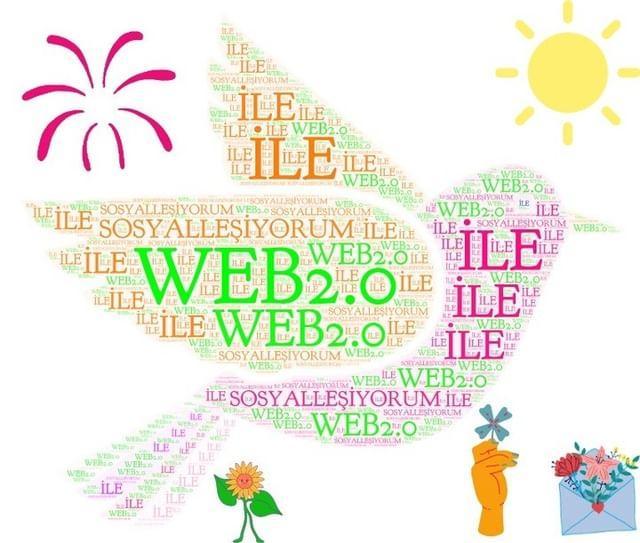 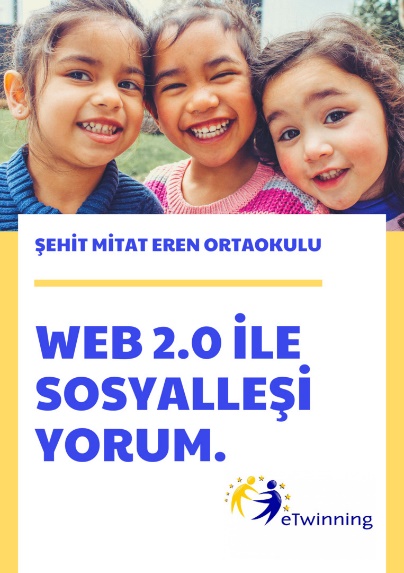 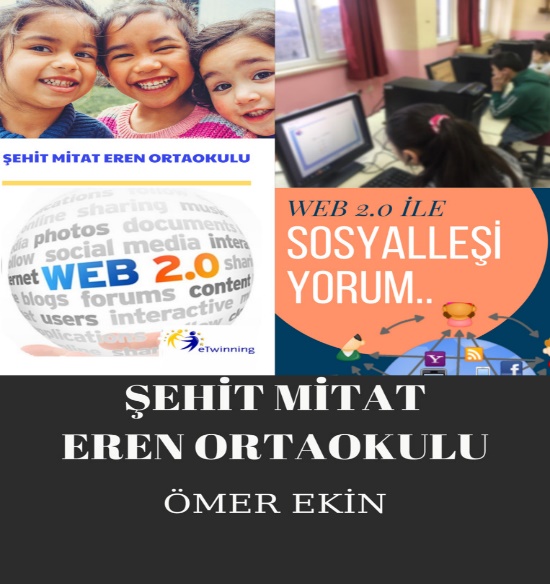 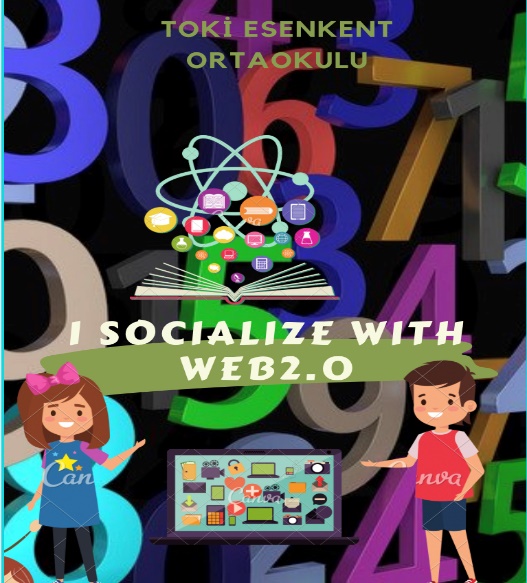 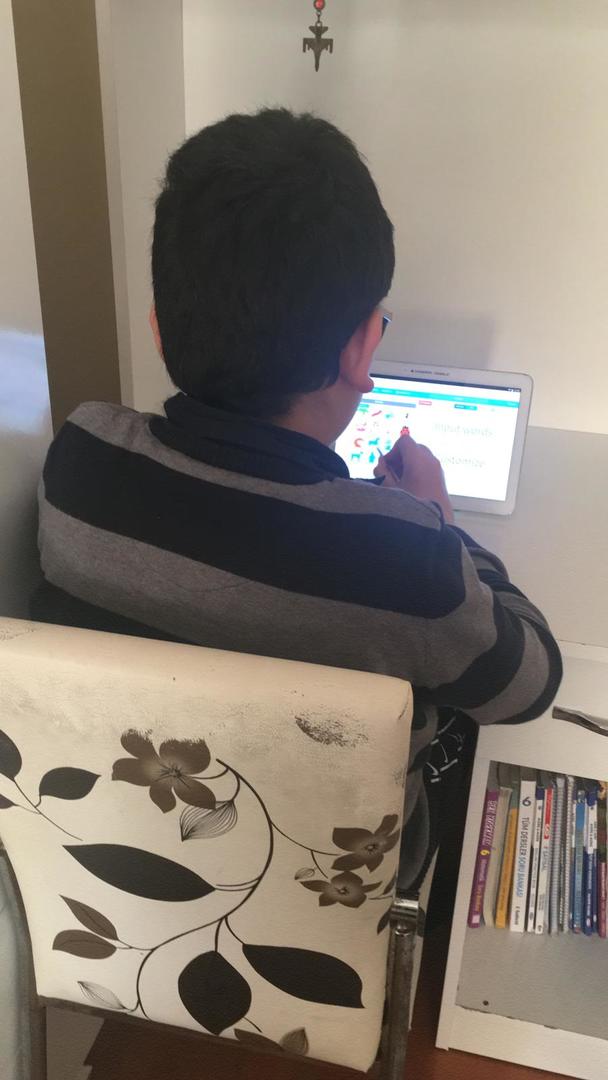 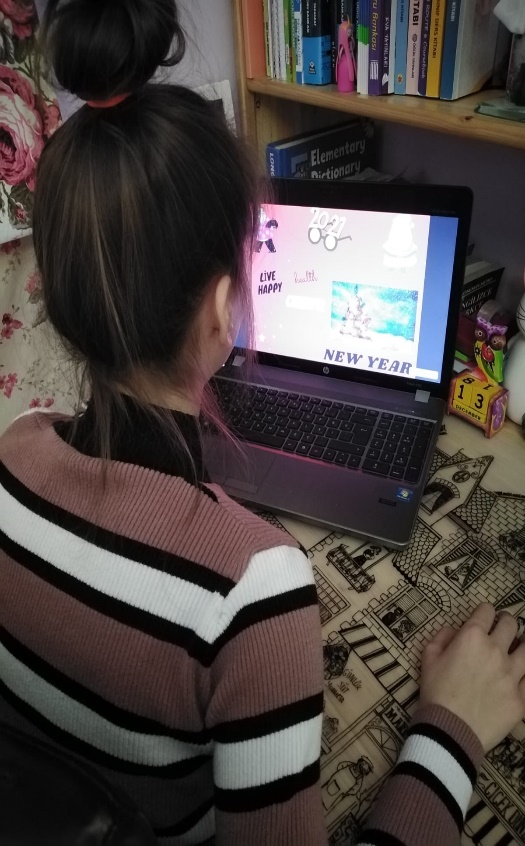 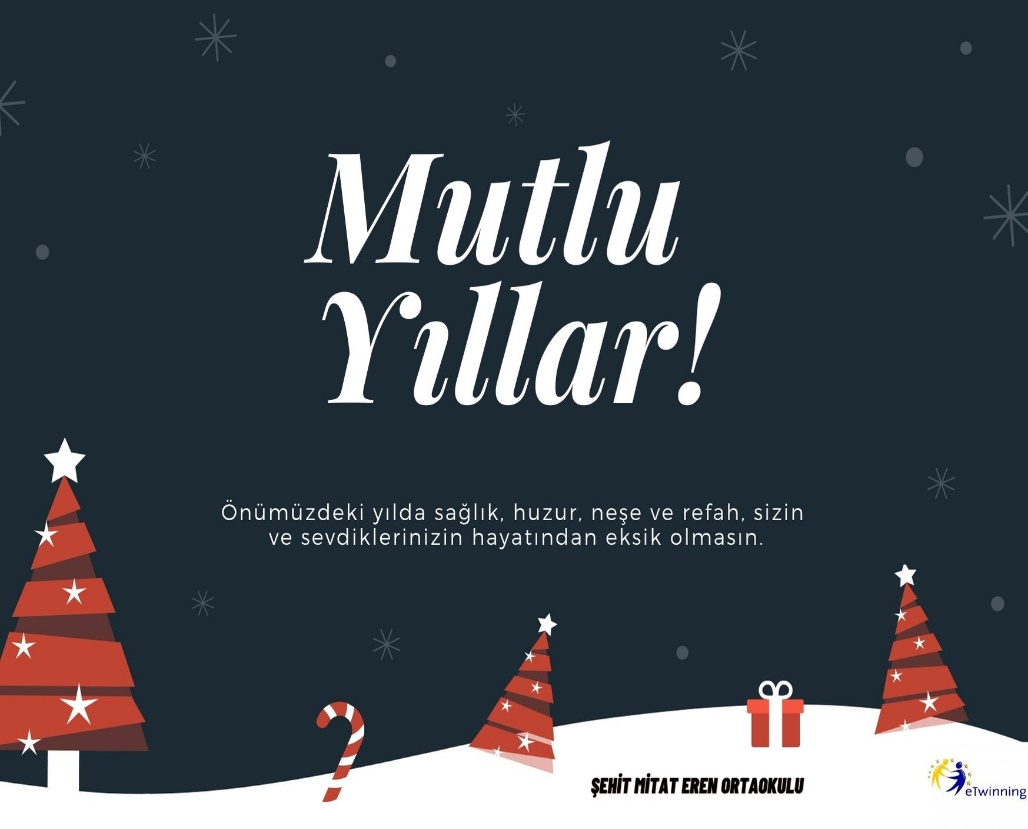 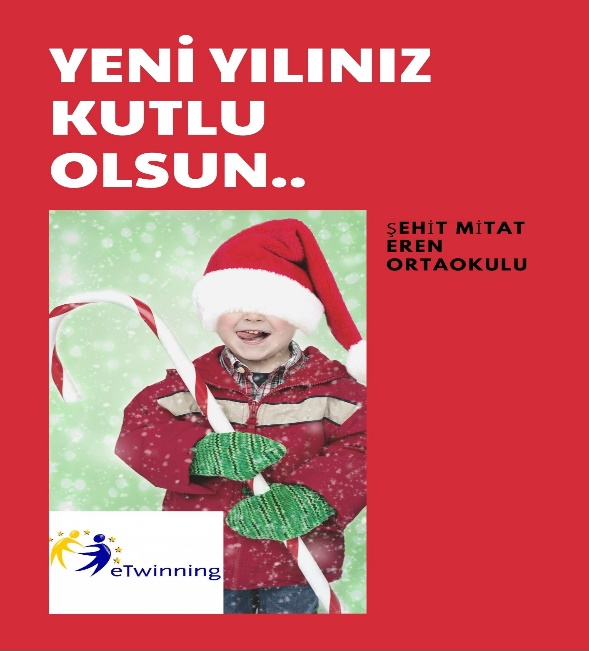 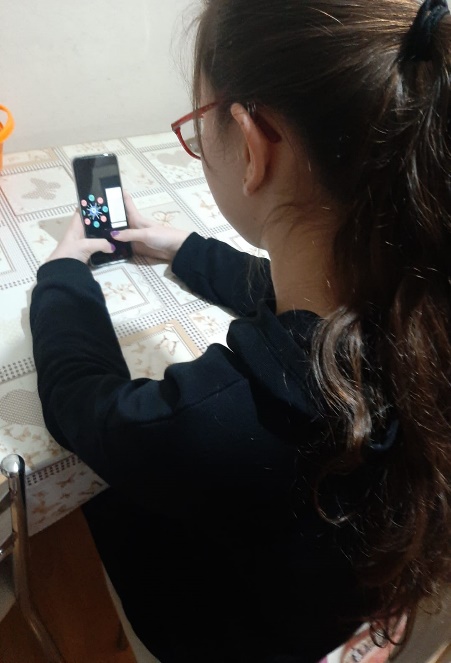 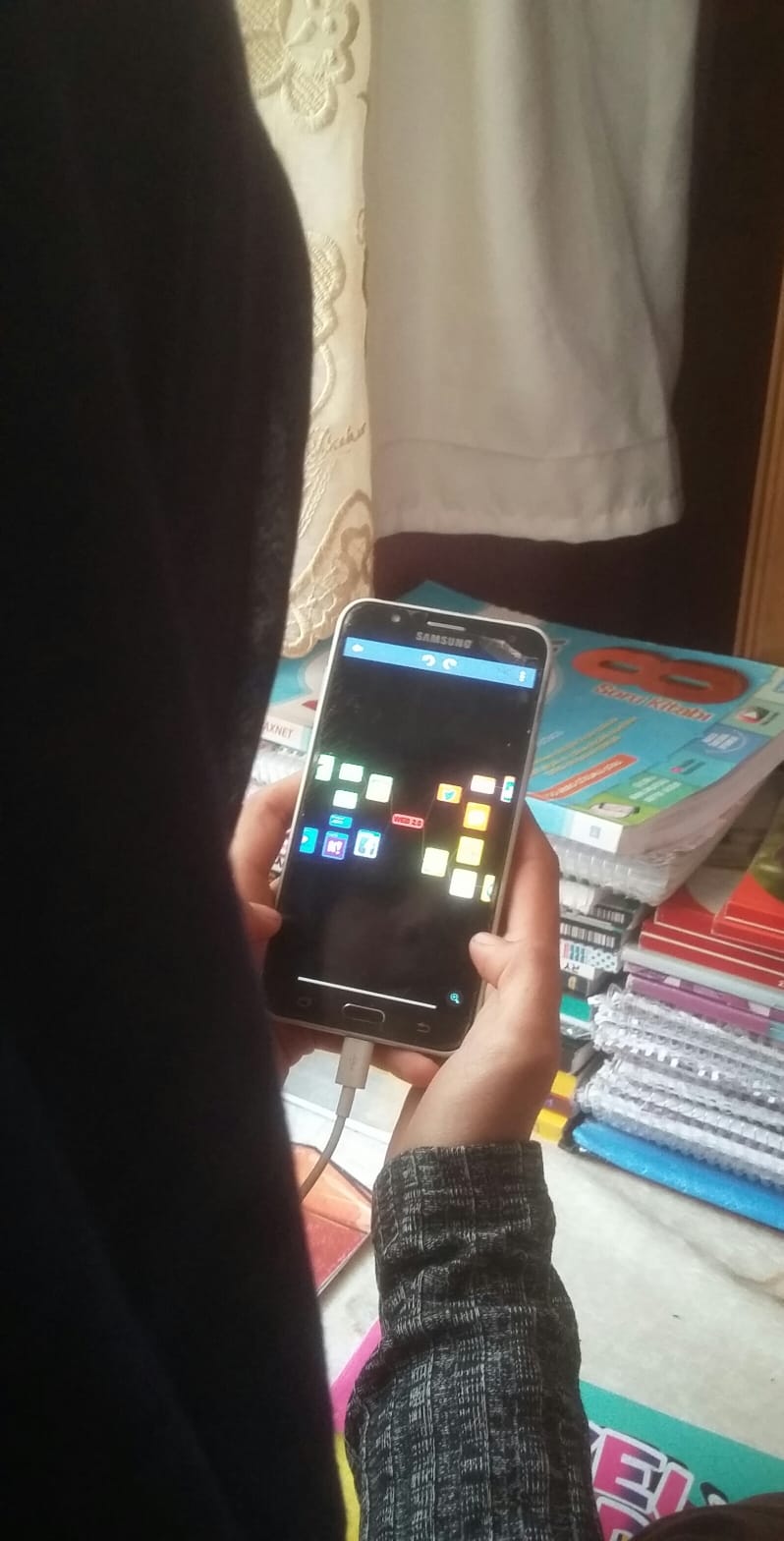 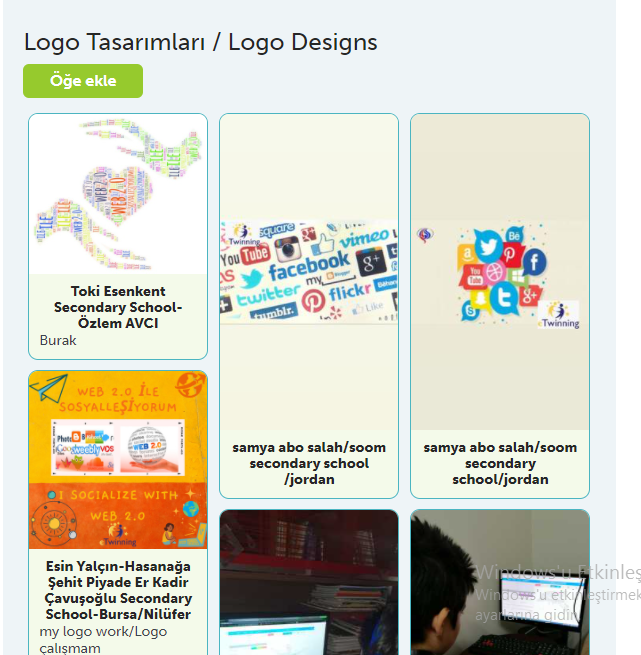 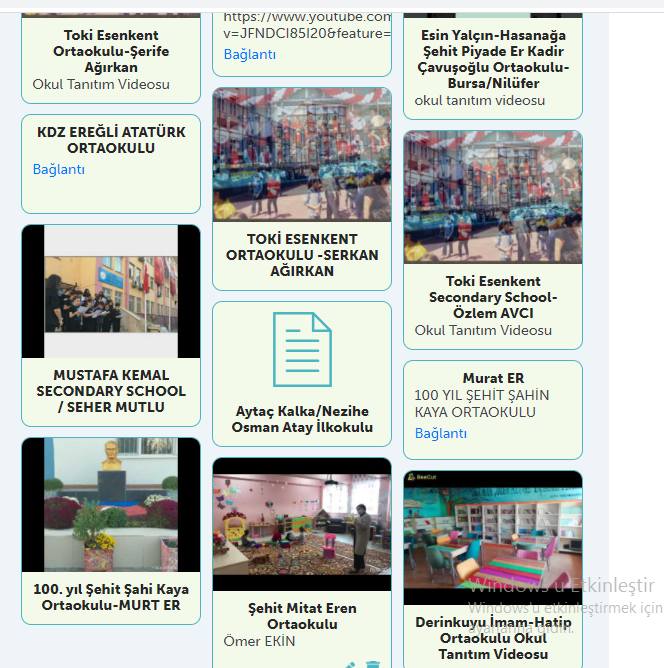 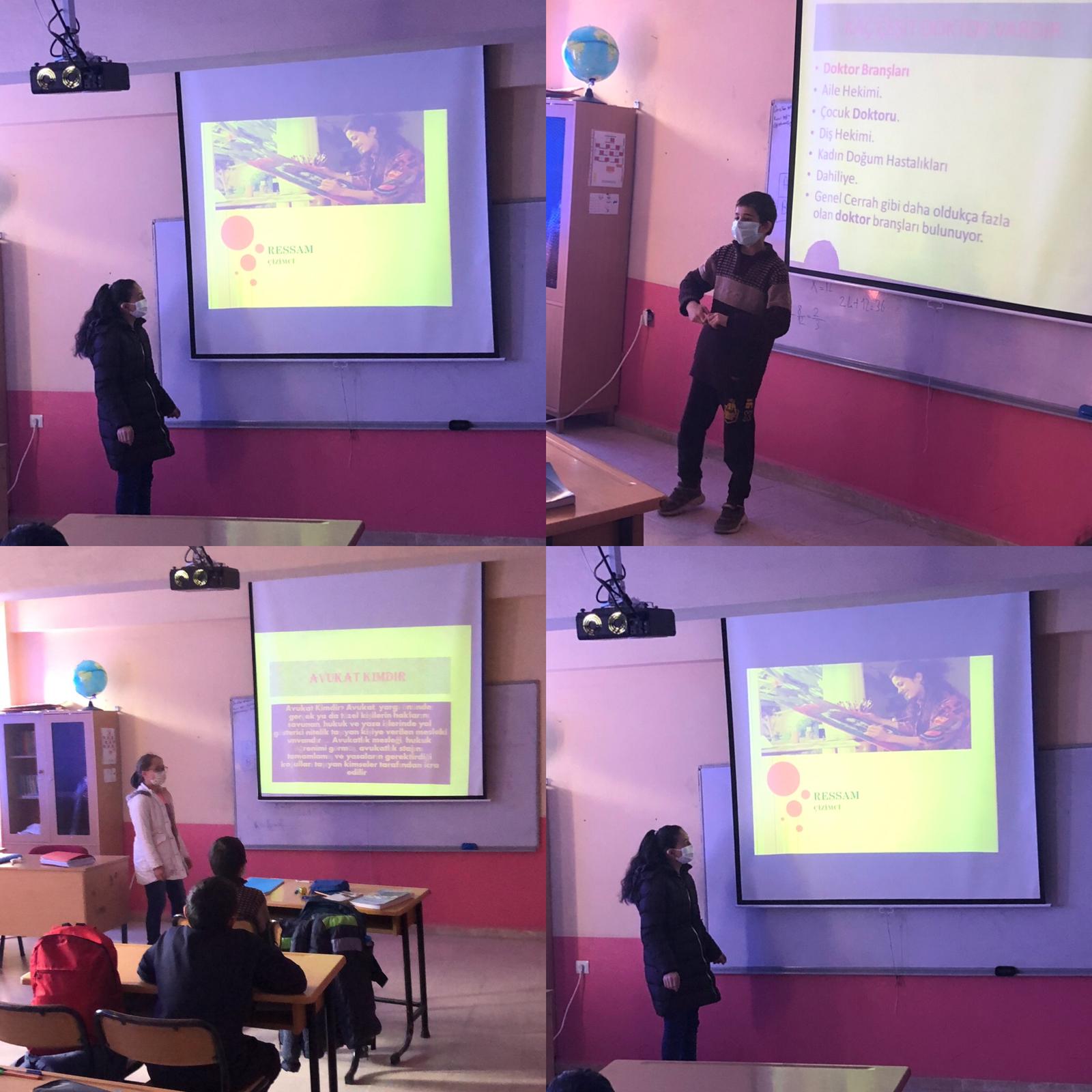 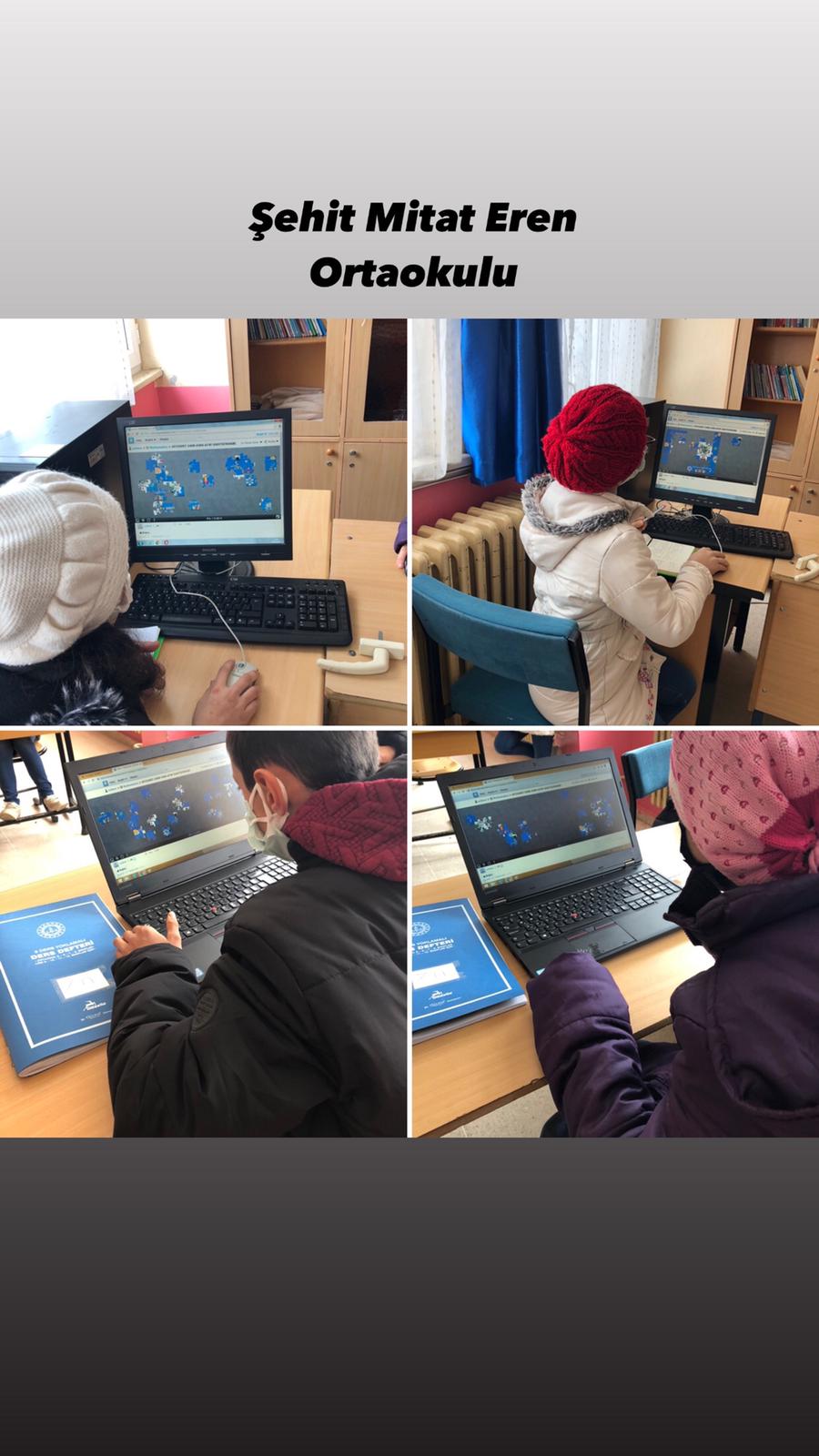 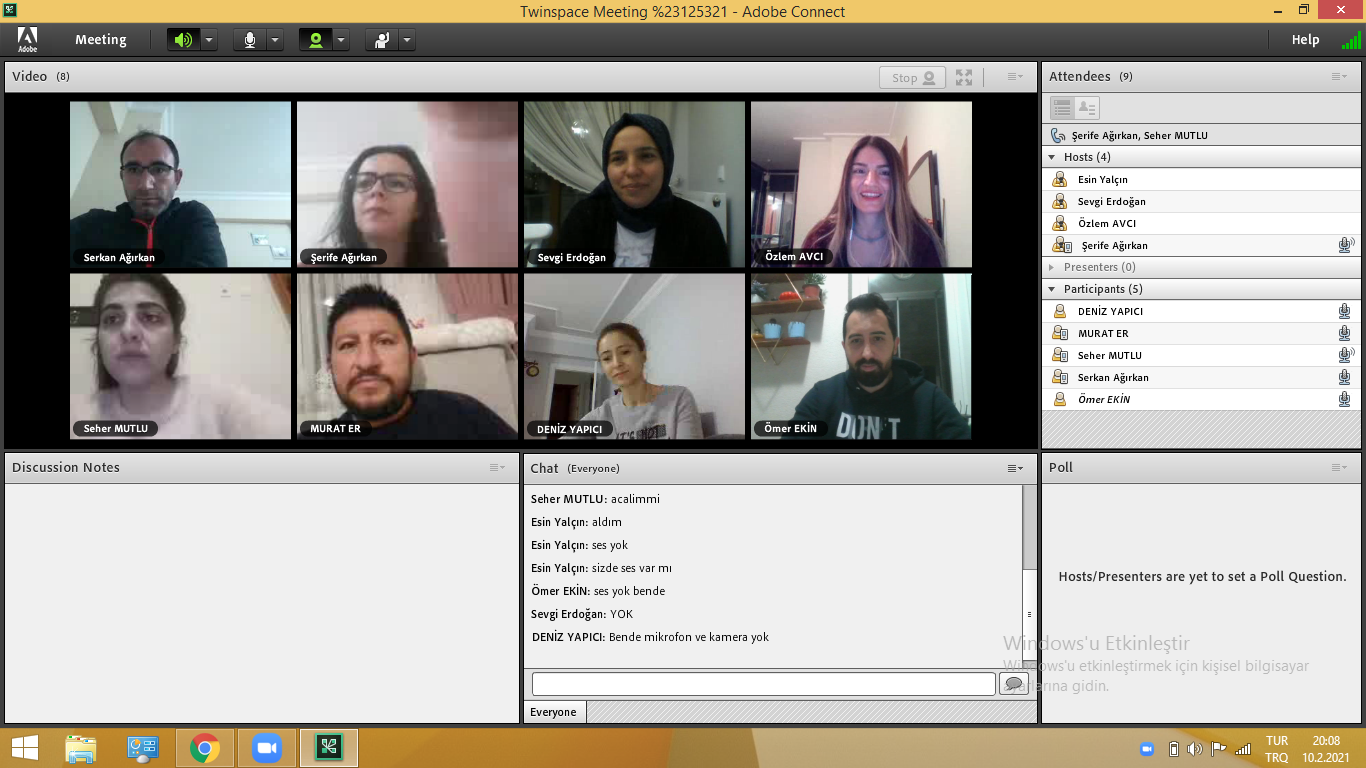 